Szanowni Państwo,W imieniu Samorządu Uczniowskiego Zespołu Szkół Łączności serdecznie zapraszamy na tegoroczną edycję Areopagu Młodych, która odbędzie się 24.02.2021r., w godzinach 10.00-12.00.Areopag Młodych to inicjatywa Samorządu Uczniowskiego ZSŁ, której celem jest włączenie młodych do dyskusji na ważne dla nas tematy. W tym roku konferencja odbędzie się w formie online na platformie Microsoft Teams. Wydarzenie zatytułowaliśmy „Młodzi działają”.Zaprosiliśmy ekspertów – młodzieżowych działaczy, którzy opowiedzą nam czym się zajmują, co sprawia im trudności a co jest ciekawego i satysfakcjonującego w ich pracy. Dzielić się z nami swoją wiedzą i doświadczeniem będą również specjaliści na co dzień współpracujący z młodzieżą. W trakcie spotkania będzie możliwość zadawania pytań do prelegentów.Liczymy, że młodzież uczęszczająca do Państwa szkoły przyłączy się do nas w tym ważnym dla nas wydarzeniu. Prosimy o rozpropagowanie naszego przedsięwzięcia wśród społeczności szkolnej. Jednocześnie informujemy, że planowane godziny są tylko założeniem, a wydarzenie może ulec wydłużeniu w przypadku rozwinięcia się dyskusji, prosimy więc o zarezerwowanie tego czasu na udział w całości konferencji.Prosimy o zgłoszenia poprzez formularz: https://forms.gle/f7PxZZ4SFAapqSuw7 Z poważaniemSamorząd Uczniowski Zespołu Szkół Łączności 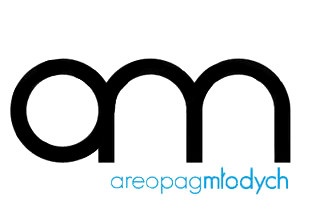 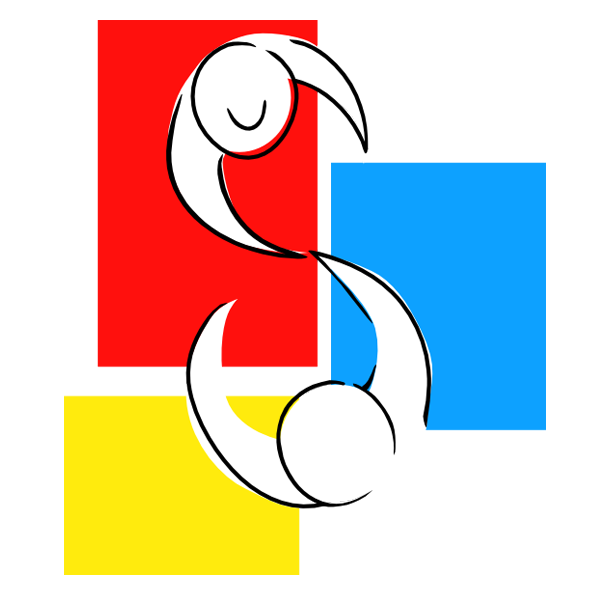 